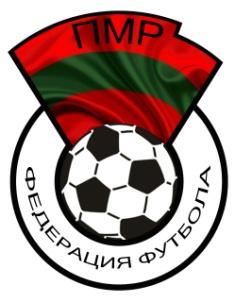 ФЕДЕРАЦИЯ ФУТБОЛА ПРИДНЕСТРОВЬЯ Чемпионат Приднестровья среди ветеранов 35+ (9х9), сезон 2019года                                                                                                  ПРОТОКОЛО проведении _____тура в_____________________   Дата: ________________Время:____________Доктор: ________________________   Арбитр: _______________________________________  -  _____________       : _______________ - _______________      : _______________ - _______________       : №Команда: №Команда: №Команда: Дисциплинарные санкции:Авторы голов в туре: ПодписьПодписьПодпись_______________  -  _____________       : _______________ - _______________      : _______________ - _______________       : №Команда: №Команда: №Команда: Дисциплинарные санкции:Авторы голов в туре: ПодписьПодписьПодпись